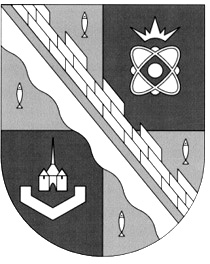 администрация МУНИЦИПАЛЬНОГО ОБРАЗОВАНИЯ                                        СОСНОВОБОРСКИЙ ГОРОДСКОЙ ОКРУГ  ЛЕНИНГРАДСКОЙ ОБЛАСТИпостановлениеот 23/01/2017 № 117Об отмене постановлений администрации Сосновоборского городского округа от 11.03.2016 № 591, от 26.08.2016 № 2032В соответствии с распоряжением Правительства Российской Федерации от 01.11.2016 № 2326-р, утверждающим перечень документов и сведений, находящихся в распоряжении отдельных федеральных органов исполнительной власти и необходимых для предоставления государственных и муниципальных услуг исполнительным органам государственной власти субъектов Российской Федерации и органам местного самоуправления,  а также информационным письмом прокуратуры города Сосновый Бор от 22.12.2016 № 22-91-2016 о необходимости приведения нормативных правовых актов в соответствие, администрация Сосновоборского городского округа п о с т а н о в л я е т:1. Считать утратившими силу:-постановление администрации Сосновоборского городского округа от 11.03.2016 № 591 «Об утверждении в 2016 году плана-графика реализации муниципальной программы «Стимулирование экономической активности малого и среднего предпринимательства в Сосновоборском городском округе на 2014-2020 годы» и Положений о порядке предоставления субсидий в рамках реализации Программы»;-постановление администрации Сосновоборского городского округа от 26.08.2016 № 2032 «О внесении изменений в постановление администрации Сосновоборского городского округа от 11.03.2016 № 591 «Об утверждении в 2016 году плана-графика реализации муниципальной программы «Стимулирование экономической активности малого и среднего предпринимательства в Сосновоборском городском округе на 2014-2020 годы» и Положений о порядке предоставления субсидий в рамках реализации Программы».2. Общему отделу администрации (Баскакова К.Л.) обнародовать настоящее постановление на электронном сайте городской газеты «Маяк».3. Пресс-центру администрации (Арибжанов Р.М.) разместить настоящее постановление на официальном сайте Сосновоборского городского округа.4. Настоящее постановление вступает в силу со дня официального обнародования.5. Контроль за исполнением настоящего постановления оставляю за собой.Глава администрации Сосновоборского городского округа		                   В.Б.СадовскийИсп. Булатова Т.Е. (ОЭР), ☎  6-28-49; ЛЕ СОГЛАСОВАНО: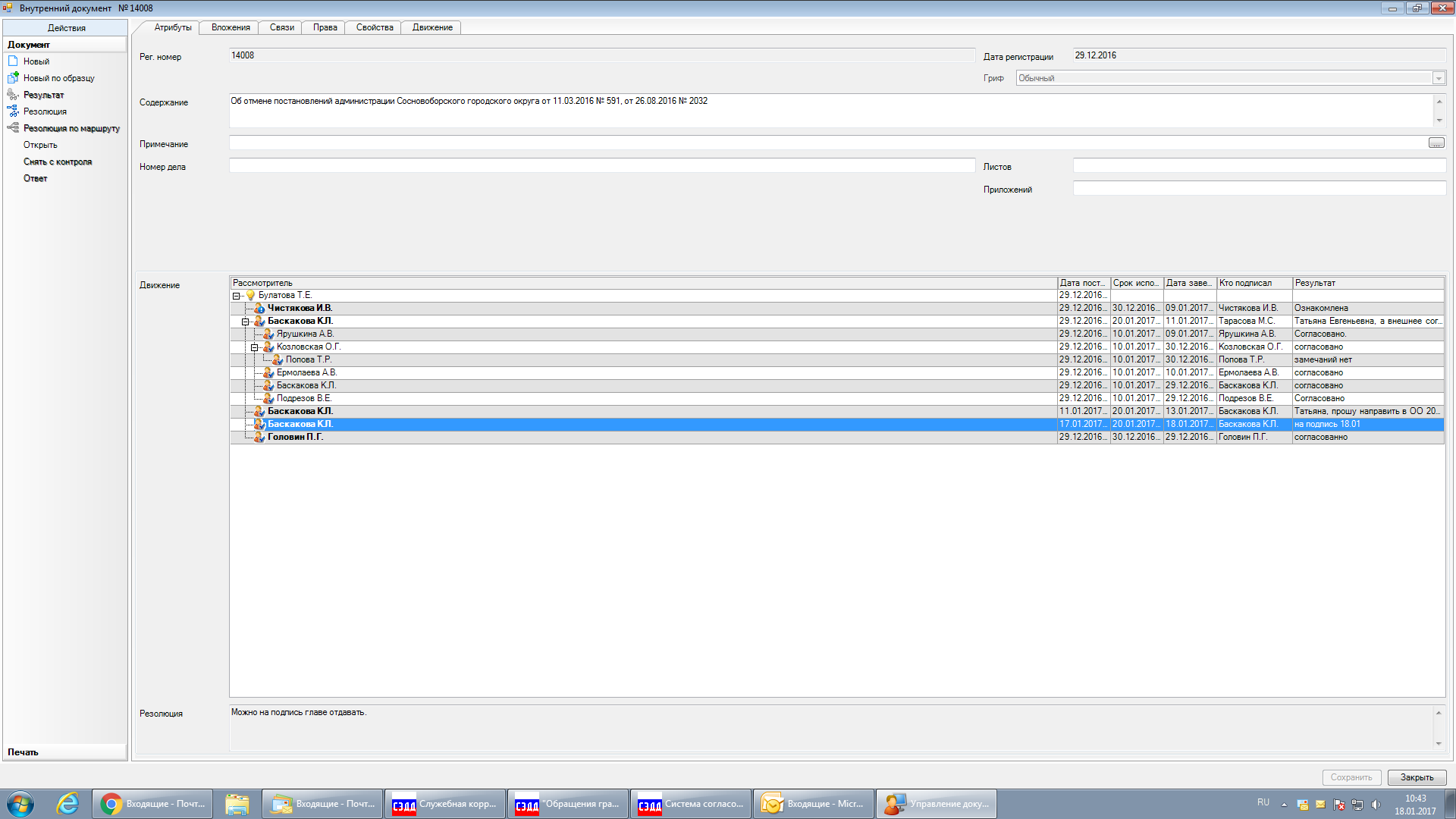 Рассылка:Общий отдел, КФ, КО, КУМИ, ЦБ, ОКультуры, ОЭР, СМФПП, Пресс-центр, Прокуратура,Финансово-контрольная комиссия совета депутатов,МАУК «ГКЦ «Арт-Карусель»», МАОУ ДО ЦИТ   